What’s Happening Today?Let’s Talk About Having Fun at Recess…What do kids do at recess?What do YOU do?  Do you have fun?  What are some problems at recess?What to do if you don’t know what to playWhat to do if you want to join inWhat to do if you don’t know how to playThings you can saySo what do YOU think??Get your magnet!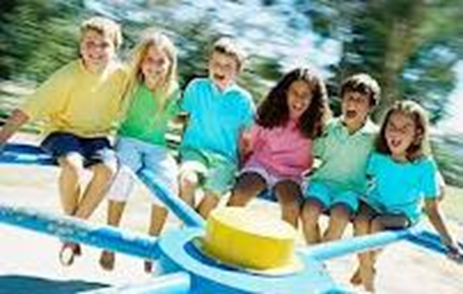 